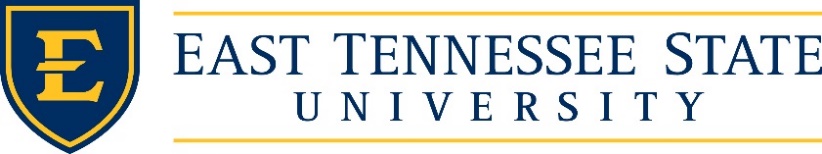 Faculty Senate AgendaApril 6, 20202:45 p.m.  Virtual Zoom MeetingCelebrationsIntroductions of GuestsGuest Speaker - Dr. Wendy Doucette – Presentation on Food InsecuritiesAnnouncementsApproval of minutes from March 23, 2020Information items COVID-19 and ETSU Discussion/Comments – Mr. HendrixNotes from Exec Board Meeting with Dr. Noland – Mr. HendrixCollege Elections – Dr. McGarryDiscussion of Duties for Officers of Faculty Senate Office of the President - Mr. Hendrix Office of the Vice President - Dr. GrayOffice of Secretary - Dr. SellersOffice of Treasurer/Chief Operating Officer - Dr. BrownOffice of Past President – Dr. EppsFaculty Senate Officer Elections Update – Dr. McGarryHandbook Committee Update – Dr. EppsBoard of Trustees Report – Dr. FoleyUniversity Committees Report Other ReportsWorking Groups Report – Work Group ChairAdministrative Review – Dr. O’NeilShared Governance – Dr. LyonsCampus Communications – Dr. GarrisFaculty Safety and Planning – Dr. PealerPaid Family Leave – Dr. AlexanderOld BusinessCommittee on Committees – Dr. Epps New BusinessComments from guestsAdjourn 